Załącznik 1.Wzór rejestru procedur doskonalenia jakości kształceniaZałącznik 2.Karta uwag do procedur jakości kształcenia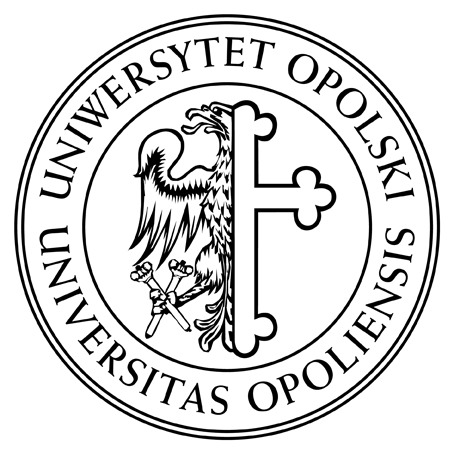 UCZELNIANA KSIĘGA  JAKOŚCI KSZTAŁCENIAUCZELNIANA KSIĘGA  JAKOŚCI KSZTAŁCENIAUCZELNIANA KSIĘGA  JAKOŚCI KSZTAŁCENIASymbolSDJK -O-U1OGÓLNA PROCEDURA DOSKONALENIA JAKOŚCI KSZTAŁCENIA - OZNACZENIE PROCEDUROGÓLNA PROCEDURA DOSKONALENIA JAKOŚCI KSZTAŁCENIA - OZNACZENIE PROCEDUROGÓLNA PROCEDURA DOSKONALENIA JAKOŚCI KSZTAŁCENIA - OZNACZENIE PROCEDUROGÓLNA PROCEDURA DOSKONALENIA JAKOŚCI KSZTAŁCENIA - OZNACZENIE PROCEDURWydanie 12020/2021Zmiana 2Strona 1/21. Cel i przedmiot proceduryCelem procedury jest ustalenie zasad  wprowadzenia oznaczeń procedur związanych z funkcjonowaniem na Uniwersytecie Opolskim  Systemu Doskonalenia  Jakości Kształcenia2. Zakres stosowania proceduryOznaczenie procedur na poziomie uczelni, wydziałów i jednostek ogólnouczelnianych prowadzących działalność dydaktyczną w Uniwersytecie Opolskim. Przyjęcie ujednoliconego systemu oznaczania procedur niezbędne jest do zapewnie właściwego funkcjonowania Systemu Doskonalenia Jakości Kształcenia.3. Definicje  3.1. Jakość kształcenia- wielowymiarowe, wielopoziomowe i dynamiczne pojęcie, które odnosi się do misji i celów uczelni, jak również określonych standardów w ramach danego systemu, instytucji, programu, czy dyscypliny naukowej. 3.2. SDJK -  System Doskonalenia Jakości Kształcenia.3.3. UO - Uniwersytet Opolski.3.4. WSDJK – Wydziałowy  System Doskonalenia Jakości Kształcenia3.5. Oznaczenie procedury WSDJK – symbol dokumentu, dotyczącego danej procedury przygotowanego w związku z jej wdrożeniem na wydziale.3.6. Oznaczenie procedury DSZJK – symbol dokumentu, dotyczącego danej procedury przygotowanego w związku z jej wdrożeniem w jednostkach ogólnouczelnianych prowadzących działalność dydaktyczną.3.7. Jednostka – podstawowa jednostka organizacyjna lub jednostka ogólnouczelniana i międzywydziałowa prowadząca działalność dydaktyczną3.8. Podstawowa jednostka organizacyjna - wydział.3.9. Kierownik podstawowej jednostki organizacyjnej - dziekan, kierownik jednostki ogólnouczelnianej prowadzącej działalność dydaktyczną w UO.3.10. Symbole literowe nazw jednostek organizacyjnych (podstawowych, ogólnouczelnianych i międzywydziałowych prowadzących działalność dydaktyczną:3.11. Rejestr procedur – rejestr prowadzony dla dokumentów związanych z wdrażaniem poszczególnych procedur SDJK.4. Odpowiedzialność4.1. Właściwy Prorektor ds. kształcenia i studentów, dziekan wydziału, kierownik jednostki ogólnouczelnianej prowadzącej działalność dydaktyczną odpowiadają za wprowadzenie i sprawne funkcjonowanie SDJK w jednostce.4.2. Przewodniczący Uczelnianej Komisji ds. Doskonalenia Jakości Kształcenia odpowiada za: właściwe oznaczenie procedury SDJK na poziomie uczelnianym,prowadzenie rejestru procedur SDJK na poziomie uczelnianym.4.3. Przewodniczący Wydziałowej Komisji ds. Doskonalenia Jakości Kształcenia odpowiada za:  właściwe oznaczenie procedury WSDJK na wydziale,prowadzenie rejestru procedur WSDJK na wydziale.4.4.   Przewodniczący  Zespołu ds. Doskonalenia Jakości Kształcenia w jednostkach  ogólnouczelnianych prowadzących działalność dydaktyczną  opowiada za:właściwe oznaczenie procedury DSDJK na poziomie jednostki ogólnouczelnianej prowadzącej działalność dydaktyczną,prowadzenie rejestru procedur DSDJK na poziomie jednostki ogólnouczelnianej prowadzącej działalność dydaktyczną,5. Sposób  postępowania5.1. Symbol kodowy stosowany w oznaczeniu procedur ogólnouczelnianych to SDJK-O-U1, co oznacza, że jest to procedura ogólnouczelniana ( zaznaczamy to symbolem O-U1…n), gdzie 1..n to numer kolejnej procedury.5.2. W poszczególnych jednostkach ogólne oznaczenie procedury należy uzupełnić: symbolem kodowym jednostki (np. WSDJK - O -WE- co oznacza, że jest to ogólna wydziałowa (W) procedura doskonalenia jakości kształcenia na Wydziale Ekonomicznym), kolejnym numerem oznaczającym daną procedurę (np. WSDJK-O-WE-1 to dokument nr 1 w ramach procedury WSDJK -O -WE- na Wydziale Ekonomicznym), w przypadku jednostek ogólnouczelnianych prowadzących działalność dydaktyczną oznaczenie procedur należy uzupełnić symbolem kodowym jednostki i kolejnym numerem oznaczającym dana procedurę:DSDJK-O-SJO -1, co oznacza, że jest to ogólna procedura w jednostce ogólnouczelnianej prowadzącej działalność dydaktyczną (D) w Studium Języków Obcych;DSDJK-O- SWFiS -1, co oznacza, że jest to ogólna procedura w jednostce ogólnouczelnianej prowadzącej działalność dydaktyczną (D) w Studium Wychowania Fizycznego i Sportu5.3. Procedury numerowane są w sposób ciągły niezależnie od daty wydania. 	Numeracja dotyczy również zmiany zapisów w załącznikach.5.4.  W poszczególnych jednostkach procedury powinny być rejestrowane według wzoru rejestru procedur (załącznik 1)5.5. Modyfikacja procedur następuje zgodnie ze zmianami dokonanymi w obowiązujących aktach prawnych wewnętrznych i zewnętrznych.5.6. Pracownicy Uniwersytetu Opolskiego mogą w formie pisemnej ( załącznik 2) zgłaszać uwagi do zapisów zawartych w procedurach. Uwagi zgłaszane powinny być do  Pełnomocnika Rektora ds. Jakości Kształcenia.6. Podstawa prawna6.1. Uchwała nr 25/2020-2024 Senatu Uniwersytetu Opolskiego z dnia 28 stycznia 2021 r. w sprawie zmiany i ogłoszenia tekstu jednolitego uchwały nr 1/2016-2020 Senatu Uniwersytetu opolskiego z dnia 29 września 2016 r. w sprawie wprowadzenia Uczelnianego Systemu Doskonalenia Jakości Kształcenia oraz Księgi Jakości Kształcenia obowiązującej w Uniwersytecie Opolskim.6.2. Zarządzenie nr 24/2021 Rektora Uniwersytetu Opolskiego z dnia 18 luty 2021 r. w sprawie zmiany Zarządzenia nr 48 /2014 r. rektora uniwersytetu Opolskiego z dnia 17 listopada 214 r. w sprawie wprowadzenia Procedur Jakości Kształcenia obowiązujących w Uniwersytecie Opolskim.7. ZałącznikiZałącznik 1 Wzór rejestru procedur doskonalenia jakości kształcenia.Załącznik 2 Karta uwag do procedur jakości kształcenia.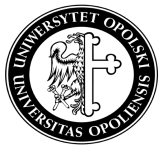 REJESTR PROCEDUR DOSKONALENIA JAKOŚCI KSZTAŁCENIASymbolproceduryNazwa proceduryDataWydanieKARTA UWAG DO PROCEDUR JAKOŚCI KSZTAŁCENIAImię i nazwisko osoby zgłaszającej uwagiImię i nazwisko osoby zgłaszającej uwagi………………………………………………………………………………………………………………………………………………………………………………Wydział/InstytutWydział/Instytut………………………………………………………………………………………………………………………………………………………………………………Rok akademicki:Rok akademicki:……………………………………………………….…………………..………………………………………………………………….…………………..…………Symbol proceduryAktualna treśćAktualna treśćProponowana zmiana